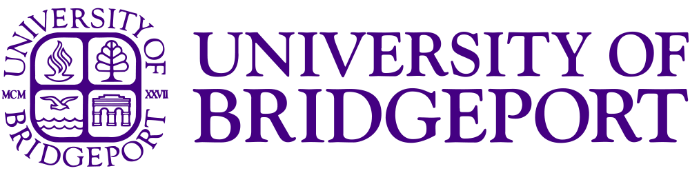 policy and ProcedurePolicy Statement:Procedure Details: Publish Policy Statement (click on box next to option-select all that apply): University Catalog Faculty Handbook Staff Handbook Student handbookDefinitions:Exclusions:Offices Directly Affected by the Policy:History:  Appendix:Title:Effective Date:Responsible Office
(only one):Review Date: